Publicado en Madrid el 09/09/2021 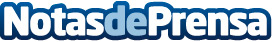 El escritor Jorge A. Calle desvela las claves para emprender y triunfar en el ámbito empresarialLos lectores aprenderán lo que significa liderar una empresa y enfrentarse a los reveses que puedan aparecer en el caminoDatos de contacto:Editorial TregolamServicios editoriales918 675 960Nota de prensa publicada en: https://www.notasdeprensa.es/el-escritor-jorge-a-calle-desvela-las-claves Categorias: Literatura Marketing Entretenimiento Emprendedores http://www.notasdeprensa.es